К А Р А Р				                              	          ПОСТАНОВЛЕНИЕ«19» август 2019 й.	                 № 47		              «19» августа 2019 г.«Об изменении адреса жилого дома»В соответствии с постановлением правительства РФ от 19.11.2014 г. № 1221 «Об утверждении правил присвоения, изменения и аннулирования адресов» на основании заявления гражданки Аглиуллиной Мавзиды Янгировны, в целях обеспечения учета и оформления земельных участков,  ПОСТАНОВЛЯЮ:1. Изменить адрес жилого дома, общей площадью 62,0 кв.м., с кадастровым номером 02:53:010101:119 имеющего адресные ориентиры Башкортостан Респ, р-н Шаранский, с. Верхние Ташлы, ул. Заречная,  д. 26  на «Башкортостан Респ, р-н Шаранский, с. Нижние Ташлы, ул. Заречная,  д. 26»2. Контроль за исполнением  настоящего постановления возложить на управляющего делами администрации сельского поселения Нижнеташлинский сельсовет муниципального района Шаранский район.Глава  сельского  поселения       				Г.С. ГарифуллинаБашкортостан РеспубликаһыныңШаран районымуниципаль районыныңТубэнге Ташлы  ауыл Советыауыл биләмәһе ХакимиәтеБашкортостан РеспубликаһыныңШаран районы Тубэнге Ташлы    ауыл СоветыЖину  урамы, 20, Тубэнге Ташлы аулы Шаран районы Башкортостан РеспубликаһыныңТел./факс(347 69) 2-51-49,e-mail: ntashss @yandex.ruhttp://www. ntashly.sharan-sovet.ru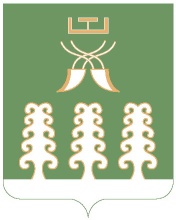 Администрация сельского поселенияНижнеташлинский  сельсоветмуниципального районаШаранский районРеспублики БашкортостанНижнеташлинский сельсовет Шаранского района Республики Башкортостанул. Победы,д.20, с.Нижние Ташлы Шаранского района, Республики БашкортостанТел./факс(347 69) 2-51-49,e-mail: ntashss @yandex.ruhttp://www. ntashly.sharan-sovet.ru